B&NES Park Activity Registration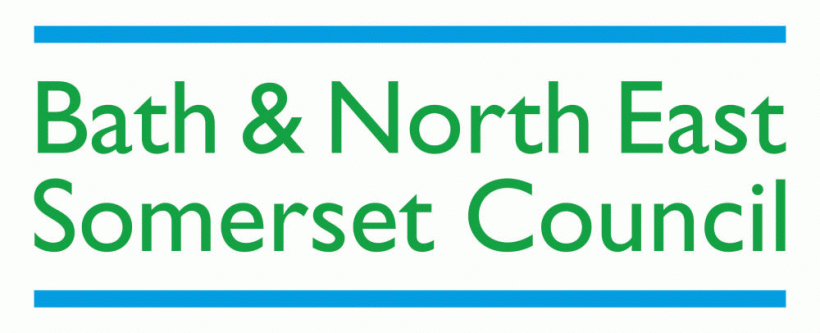 Please refer to the following documents for further guidance:B&NES Parks Friends Groups Events and Activity GuidanceB&NES Parks How to run a small scale activity in the parkFriends Group:Park or Green Space:Activity title: Contact name & phone number of organiser:Activity Registration seen by Parks Service:Name:Contact:Date:Any comments:Activity	DateEvent or Activity TimesSet Up and Pack Down TimesArea of the park usedStaff or Activity Leader(s)Number of participants expected Any additional information about participants e.g. children attendingTools or equipment being usedGazebo or tables or chairs being usedSafety Plan for the activity – who has charged mobile phone, who will take action etc Risk Assessment completedYes / No. Please send as an attachment.Friends Group or Council’s Public Liability insurance If Friends Group PL insurance please send certificate as an attachment.Any additional comments or things of note